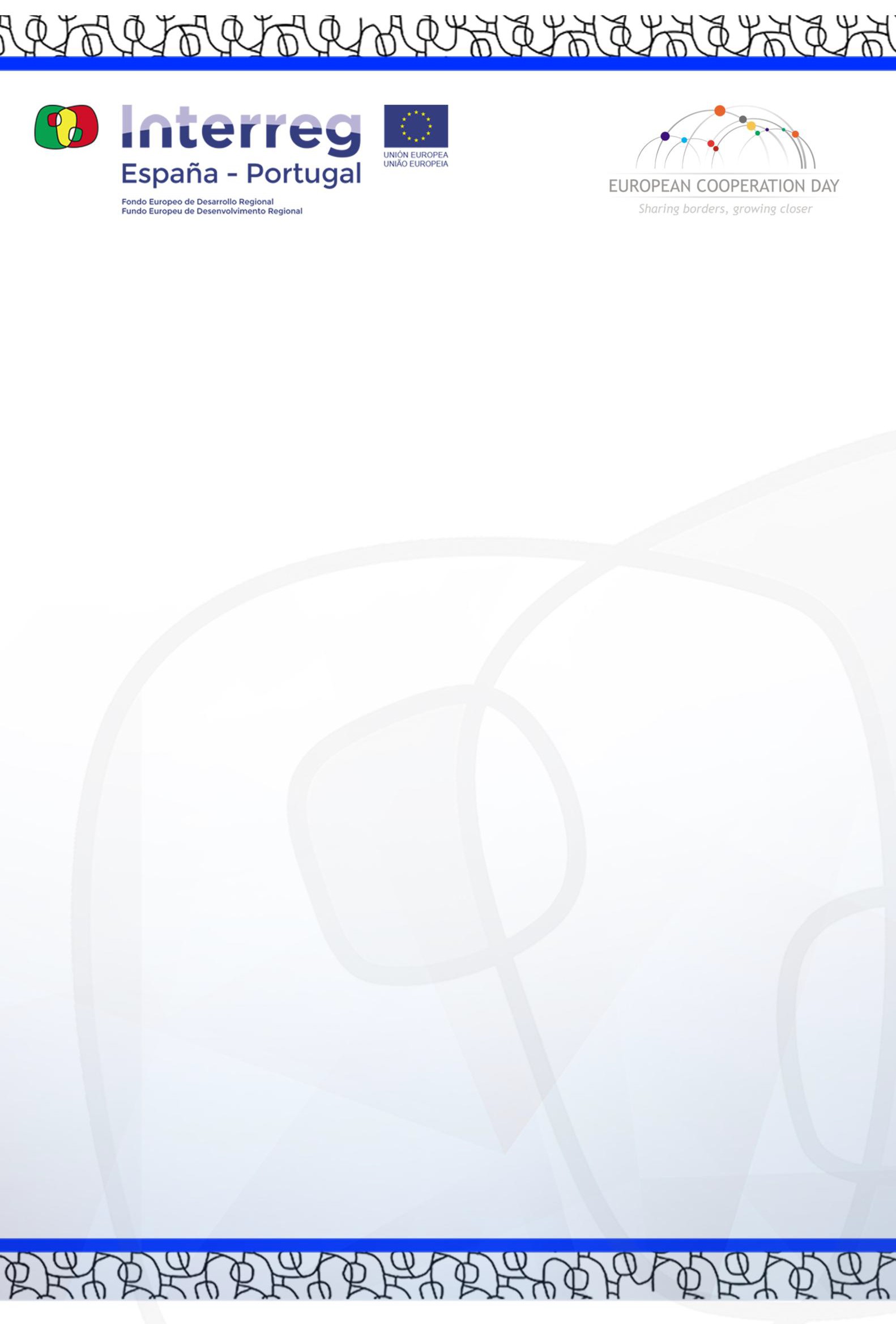 CUESTIONARIO DE EVALUACIÓNQUESTIONÁRIO DE AVALIAÇÃOORGANISMO: …………………………………………………………………………………………………………………………………….NOMBRE / NOME: ………………………………………………………………..…………………………………………………………..CARGO: …………………………………………………………………………..…………………………………………………………………DIRECCIÓN / ENDEREÇO: ……………………………………………….…………………………………………………………………TEL: ……………………………………………………… EMAIL: ……………….…………………………………………………………….Indique su grado de satisfacción para cada uno de los siguientes aspectos:Indique o seu grau de satisfação para cada um dos seguintes aspectos:Considera Vd. necesaria o de utilidad recibir alguna información adicionalConsidera útil ou necessário receber alguma informação adicional:SI		SIM		NO		NÃO	En caso afirmativo, precise cual / Em caso afirmativo, precise qual: . ...............................................................................Observaciones y sugerencias (página web, publicaciones, eventos, etc) /Observações e sugestões (página web, publicações, eventos, etc): : ..........................................................................Una vez cumplimentado entréguese in situ o al personal de la Organización o envíese a Depois de preenchido, por favor, entregue no local ao pessoal da Organização ou envie para:E-mail: stc@poctep.eu Fax: (+34) 924.22.28.16Secretaría Conjunta C/ Luís Álvarez Lencero 3, Planta 3ª, Oficina 1306011 BADAJOZ (España)marque con una cruz la respuesta elegida assinale com X a resposta pretendidaMuy Bueno Muito BomBueno BomSatisfactorio SuficienteNo Satisfactorio Insuficiente1- Nivel de satisfacción general Nível de satisfação geral2- Calidad de contenidos y presentacionesQualidade dos conteúdos e apresentações3- Logística y Organización del evento Logística e Organização do evento